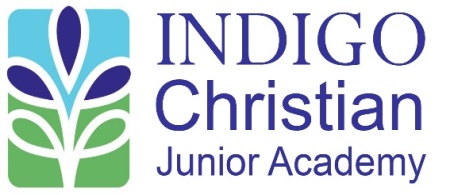 Student Name:Student Name:Student Name:Student Name:Student Name:TUITION RATES & FEESTUITION RATES & FEESTUITION RATES & FEESTUITION RATES & FEESTUITION RATES & FEESAPPLICATIONREGISTRATIONANNUAL FEEFEETUITIONGrades K-8$25$450$6,250ADDITIONAL FEES  Technology Fee $150ADDITIONAL FEES  Technology Fee $150ADDITIONAL FEES  Technology Fee $150ADDITIONAL FEES  Technology Fee $150ADDITIONAL FEES  Technology Fee $150MORNING CAREMon-Fri 7:00-8:15 ($4 per morning)Mon-Fri 7:00-8:15 ($4 per morning)Mon-Fri 7:00-8:15 ($4 per morning)Mon-Fri 7:00-8:15 ($4 per morning)AFTERCAREMon-Thu 3:30-6:00 & Fri 1:30-5:00 ($8 per afternoon)Mon-Thu 3:30-6:00 & Fri 1:30-5:00 ($8 per afternoon)Mon-Thu 3:30-6:00 & Fri 1:30-5:00 ($8 per afternoon)Mon-Thu 3:30-6:00 & Fri 1:30-5:00 ($8 per afternoon) Please note that if a student is picked up after 6:00 pm (5:00 pm Friday) there is a late fee of $20 + $1/per minute late. Please note that if a student is picked up after 6:00 pm (5:00 pm Friday) there is a late fee of $20 + $1/per minute late. Please note that if a student is picked up after 6:00 pm (5:00 pm Friday) there is a late fee of $20 + $1/per minute late. Please note that if a student is picked up after 6:00 pm (5:00 pm Friday) there is a late fee of $20 + $1/per minute late. Please note that if a student is picked up after 6:00 pm (5:00 pm Friday) there is a late fee of $20 + $1/per minute late.UNIFORMSUniform polo shirt with logo ($14 each)Uniform polo shirt with logo ($14 each)Fri/Field Day T-Shirt with logo ($7 each)Note: SUFS includes 4 polos and 1 T-ShirtNote: SUFS includes 4 polos and 1 T-Shirt$80 Total Annual Tuition & Fees:  Total Annual Tuition & Fees:  Total Annual Tuition & Fees:  Total Annual Tuition & Fees: $____________ Total Additional Fees:  Total Additional Fees:  Total Additional Fees:  Total Additional Fees:  Step Up For Students (SUFS) Scholarship Award:  Step Up For Students (SUFS) Scholarship Award:  Step Up For Students (SUFS) Scholarship Award:  Step Up For Students (SUFS) Scholarship Award:  $___________ Other Scholarship Award:  Other Scholarship Award:  Other Scholarship Award:  Other Scholarship Award:  $___________ Total Family Responsibility:  Total Family Responsibility:  Total Family Responsibility:  Total Family Responsibility: $____________ NOTE: MORNING/AFTERCARE ARE NOT COVERED BY SUFS NOTE: MORNING/AFTERCARE ARE NOT COVERED BY SUFS NOTE: MORNING/AFTERCARE ARE NOT COVERED BY SUFS NOTE: MORNING/AFTERCARE ARE NOT COVERED BY SUFS Please refer to Section 10 the ICA Handbook for additional info regarding the school’s tuition payment policy, and sign below to indicate full understanding of your payment responsibility.  Please refer to Section 10 the ICA Handbook for additional info regarding the school’s tuition payment policy, and sign below to indicate full understanding of your payment responsibility.  Please refer to Section 10 the ICA Handbook for additional info regarding the school’s tuition payment policy, and sign below to indicate full understanding of your payment responsibility.  Please refer to Section 10 the ICA Handbook for additional info regarding the school’s tuition payment policy, and sign below to indicate full understanding of your payment responsibility.  Please refer to Section 10 the ICA Handbook for additional info regarding the school’s tuition payment policy, and sign below to indicate full understanding of your payment responsibility.  Parent/Guardian Signature: _________________________________     Date: __________Parent/Guardian Social Security Number:______________________Parent/Guardian Signature: _________________________________     Date: __________Parent/Guardian Social Security Number:______________________Parent/Guardian Signature: _________________________________     Date: __________Parent/Guardian Social Security Number:______________________Parent/Guardian Signature: _________________________________     Date: __________Parent/Guardian Social Security Number:______________________Parent/Guardian Signature: _________________________________     Date: __________Parent/Guardian Social Security Number:______________________